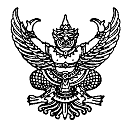 ที่   กิจการสภา/๐๔๖					       ที่ทำการองค์การบริหารส่วนตำบลพระธาตุ						 	       229  หมู่ที่  4   ตำบลพระธาตุ 						       อำเภอแม่ระมาด  จังหวัดตาก ๖๓๑๔๐                       			สิงหาคม    ๒๕6๔เรื่อง    ขอเชิญประชุมสภาองค์การบริหารส่วนตำบลพระธาตุ  สมัยสามัญ  สมัยที่  ๓  ครั้งที่  ๒ประจำปี               พ.ศ.  ๒๕๖๔เรียน    นายกองค์การบริหารส่วนตำบลพระธาตุสิ่งที่ส่งมาด้วย   ๑.  ระเบียบวาระการประชุมสภาฯ   สมัยสามัญ  สมัยที่  ๓  ครั้งที่  ๒  ประจำปี  พ.ศ. ๒๕๖๔   จำนวน      ๑       ฉบับ                    ๒. รายงานการประชุมสภาฯ  สมัยสามัญ  สมัยที่ ๓  ครั้งที่ ๑ ประจำปี พ.ศ. ๒๕๖๔   เมื่อวันที่  ๑๓  สิงหาคม  พ.ศ.  ๒๕๖๔     จำนวน   ๑      ชุด		ตามที่สภาองค์การบริหารส่วนตำบลพระธาตุ   ได้ประกาศเรียกประชุมสภาองค์การบริหารส่วนตำบลพระธาตุ  สมัยสามัญ สมัยที่  ๓  ประจำปี พ.ศ. ๒๕๖๔  เริ่มตั้งแต่วันที่  ๑๓ – ๒๗สิงหาคม พ.ศ. ๒๕๖๔  มีกำหนด  ๑๕  วัน  นั้น		สภาองค์การบริหารส่วนตำบลพระธาตุ  จึงเชิญท่านพร้อมเจ้าหน้าที่ที่เกี่ยวข้องเข้าร่วมประชุมสภา สมัยสามัญ สมัยที่ ๓ครั้งที่  ๒  ประจำปีพ.ศ. ๒๕๖๔ในวันศุกร์ที่  ๒๗ สิงหาคม พ.ศ.  ๒๕๖๔  เวลา  ๐๙.๓๐ น.  ณ. ห้องประชุมสภาองค์การบริหารส่วนตำบลพระธาตุ  อำเภอแม่ระมาด  จังหวัดตาก  รายละเอียดปรากฏตามเอกสารที่ส่งมาพร้อมนี้		จึงเรียนมาเพื่อเข้าร่วมประชุมโดยพร้อมเพรียงกัน   ขอแสดงความนับถือ(นายศรัณย์    ต้าวเต็บ)ประธานสภาองค์การบริหารส่วนตำบลพระธาตุหมายเหตุ   :   ให้แต่งกายด้วยชุดเครื่องแบบสีกากี/ชุดสุภาพ/สวมหน้ากากอนามัยสำนักปลัดงานกิจการสภาฯโทร/โทรสาร  ๐-๕๕๕๘-๕๑๕๗ที่  กิจการสภา/ว 					       ที่ทำการองค์การบริหารส่วนตำบลพระธาตุ							       229  หมู่ที่  4  ตำบลพระธาตุ 						       อำเภอแม่ระมาด  จังหวัดตาก ๖๓๑๔๐                       สิงหาคม   ๒๕6๔เรื่อง   ขอเชิญร่วมรับฟังการประชุมสภาองค์การบริหารส่วนตำบลพระธาตุ  สมัยสามัญ  สมัยที่  ๓ ครั้งที่  ๒ประจำปี  พ.ศ. ๒๕๖๔                   เรียน    กำนันตำบลพระธาตุ/ผู้ใหญ่บ้านหมู่ที่  ๑, ๒, ๓, ๔, ๕, ๗, ๘		ตามที่สภาองค์การบริหารส่วนตำบลพระธาตุ  ได้ประกาศเรียกประชุมสภาองค์กาบริหารส่วนตำบลพระธาตุ สมัยสามัญ  สมัยที่  ๓  ประจำปี พ.ศ. ๒๕๖๔  เริ่มตั้งแต่วันที่  ๑๓ –  ๒๗สิงหาคม  พ.ศ. ๒๕๖๔  มีกำหนด   ๑๕  วัน  นั้น		องค์การบริหารส่วนตำบลพระธาตุ  จึงขอเชิญท่านเข้าร่วมรับฟังการประชุมสภา  สมัยสามัญ  สมัยที่  ๓ครั้งที่  ๑  ประจำปี  พ.ศ. ๒๕๖๔  ในวันศุกร์ที่  ๑๓  สิงหาคม  พ.ศ. ๒๕๖๔  เวลา  ๐๙.๓๐ น. ณ. ห้องประชุมองค์การบริหารส่วนตำบลพระธาตุ  อำเภอแม่ระมาด  จังหวัดตาก  พร้อมขอความอนุเคราะห์ท่านแจ้งประชาสัมพันธ์ทางหอกระจายข่าวเสียงตามสายประจำหมู่บ้าน  และปิดประกาศ  ณ  ที่ทำการผู้ใหญ่บ้าน  หรือที่ทำการกำนันตำบลพระธาตุ  เพื่อให้ประชาชนในพื้นที่  หรือที่สนใจทราบ		จึงเรียนมาเพื่อโปรดทราบ ขอแสดงความนับถือ(นายศรัณย์    ต้าวเต็บ)ประธานสภาองค์การบริหารส่วนตำบลพระธาตุสำนักปลัดงานกิจการสภาฯโทร/โทรสาร  ๐-๕๕๕๘-๕๑๕๗ที่  กิจการสภา/ว๐๔๕					       ที่ทำการองค์การบริหารส่วนตำบลพระธาตุ							       229  หมู่ที่ 4  ตำบลพระธาตุ    						       อำเภอแม่ระมาด  จังหวัดตาก ๖๓๑๔๐                       		    ๒๐  สิงหาคม   ๒๕6๔เรื่อง   ขอเชิญประชุมสภาองค์การบริหารส่วนตำบลพระธาตุ  สมัยสามัญ  สมัยที่  ๓  ครั้งที่  ๒  ประจำปี              พ.ศ.  ๒๕๖๔  เรียน   สมาชิกสภาองค์การบริหารส่วนตำบลพระธาตุสิ่งที่ส่งมาด้วย   ๑.  ระเบียบวาระการประชุมสภาฯ  สมัยสามัญ  สมัยที่  ๓  ครั้งที่   ๒  ประจำปี พ.ศ. ๒๕๖๔   จำนวน      ๑      ฉบับ                    ๒.  สำเนาบันทึกรายงานการประชุมสภาฯ  สมัยสามัญ  สมัยที่  ๓  ครั้งที่  ๑  ประจำปี               พ.ศ.  ๒๕๖๔  เมื่อวันที่  ๑๓  สิงหาคม พ.ศ.  ๒๕๖๔   จำนวน     ๑ ชุด		ตามที่สภาองค์การบริหารส่วนตำบลพระธาตุ  ได้ประกาศเรียกประชุมสภาองค์การบริหารส่วนตำบลพระธาตุ  สมัยสามัญ  สมัยที่ ๓  ประจำปี พ.ศ.  ๒๕๖๔  เริ่มตั้งแต่วันที่  ๑๓ – ๒๗สิงหาคม พ.ศ. ๒๕๖๔  มีกำหนด  ๑๕ วัน  นั้น		สภาองค์การบริหารส่วนตำบลพระธาตุ  จึงขอเชิญท่านเข้าร่วมประชุมสภาสมัยสามัญ  สมัยที่  ๓  ครั้งที่  ๒ ประจำปี พ.ศ. ๒๕๖๔  ในวันศุกร์ที่  ๒๗สิงหาคม พ.ศ. ๒๕๖๔  เวลา ๐๙.๓๐ น. เป็นต้นไป  ณ.  ห้องประชุมสภาองค์การบริหารส่วนตำบลพระธาตุ 		จึงเรียนมาเพื่อโปรดทราบ   ขอแสดงความนับถือ(นายศรัณย์    ต้าวเต็บ)ประธานสภาองค์การบริหารส่วนตำบลพระธาตุหมายเหตุ   :   ให้แต่งกายด้วยชุดเครื่องแบบสีกากี/ชุดสุภาพ/สวมหน้ากากอนามัยสำนักปลัดงานกิจการสภาฯโทร/โทรสาร  ๐-๕๕๕๘-๕๑๕๗